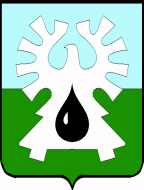 МУНИЦИПАЛЬНОЕ ОБРАЗОВАНИЕ ГОРОД УРАЙХанты-Мансийский автономный округ - Югра АДМИНИСТРАЦИЯ ГОРОДА УРАЙПОСТАНОВЛЕНИЕот _________________                                                                                            № ________О внесении изменений в муниципальную программу «Охрана окружающей среды в границах города Урай» на 2017-2020 годы В соответствии со статьей 179 Бюджетного кодекса Российской Федерации, постановлением администрации города Урай от 26.04.2017 №1085 «О муниципальных программах муниципального образования городской округ город Урай»:1. Внести изменения в муниципальную программу «Охрана окружающей среды в границах города Урай» на 2017-2020 годы, утвержденную постановлением администрации города Урай от 27.09.2016 №2916, согласно приложению.2. Опубликовать постановление в газете «Знамя» и разместить на официальном сайте органов местного самоуправления города Урай в информационно-телекоммуникационной сети «Интернет».3. Контроль за выполнением постановления возложить на заместителя главы города Урай И.А.Фузееву.Глава города Урай                                                                         А.В. Иванов                                            	Приложение к постановлениюадминистрации города Урайот ________________№______Изменения в муниципальную программу«Охрана окружающей среды в границах города Урай» на 2017-2020 годыВ паспорте муниципальной программы строку 12 изложить в новой редакции:«	»;2.  В таблице 2 «Перечень основных мероприятий муниципальной программы»: 2.1. Строку 1.1.1 изложить в новой редакции:«                                                                                                                                                                                                                              »;2.2. Строку «ИТОГО по программе:» изложить в новой редакции:«	».12.Параметры финансового обеспечения муниципальной программы1) источник финансового обеспечения муниципальной программы - бюджет  муниципального образования городской округ город Урай.2) для реализации муниципальной программы всего необходимоВсего: 8798,5 тыс. руб., в том числе:- на 2017 год - 3626,2 тыс. руб.;- на 2018 год – 4222,3 тыс. руб.;- на 2019 год - 850,0 тыс. руб.;- на 2020 год - 100,0 тыс. руб.1.1.1Санитарная очистка и ликвидация несанкционированных свалок на территории города УрайМКУ «УГЗиП  г. Урай»1.1.1, 1.1.2, 1.1.3Всего8024,33405,23669,1850,0100,01.1.1Санитарная очистка и ликвидация несанкционированных свалок на территории города УрайМКУ «УГЗиП  г. Урай»1.1.1, 1.1.2, 1.1.3Федеральный бюджет 0,00,00,00,00,01.1.1Санитарная очистка и ликвидация несанкционированных свалок на территории города УрайМКУ «УГЗиП  г. Урай»1.1.1, 1.1.2, 1.1.3Бюджет Ханты-Мансийского автономного округа - Югры 0,00,00,00,00,01.1.1Санитарная очистка и ликвидация несанкционированных свалок на территории города УрайМКУ «УГЗиП  г. Урай»1.1.1, 1.1.2, 1.1.3Бюджет городского округа город Урай8024,33405,23669,1850,0100,01.1.1Санитарная очистка и ликвидация несанкционированных свалок на территории города УрайМКУ «УГЗиП  г. Урай»1.1.1, 1.1.2, 1.1.3Иные источники финансирования0,00,00,00,00,0ИТОГО по программе:Всего8798,53626,24222,3850,0100,0ИТОГО по программе:Федеральный бюджет 0,00,00,00,00,0ИТОГО по программе:Бюджет Ханты-Мансийского автономного округа - Югры 0,00,00,00,00,0ИТОГО по программе:Бюджет городского округа город Урай8798,53626,24222,3850,0100,0ИТОГО по программе:Иные источники финансирования 0,00,00,00,00,0